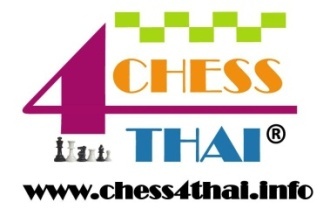 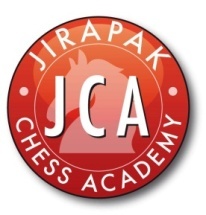 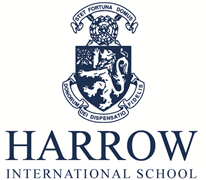                   Rules and RegulationsRegistrationIndividual players who register online and pay before 11th November, 2013 will be paired the day before the tournament and will take part in the 1st round of the competition. They will also be given a voucher (coupon) and lunch will be reserved. Players who register on the day of the tournament (i.e. in the morning) will pay a registration fee of 1000 baht. They will be paired on the day and will take part from the 2nd round onwards. Please note that those who register on the day will not be given a lunch voucher (coupon) and lunch will not be reserved. Rules and RestrictionsBasic Rules: There must be no noise or disturbance of any kind in or around the tournament (playing) area.The ‘touch move’ rule will be strictly applied.The clock must be pressed by the same hand which moved the piece.During games, players are not allowed to use mobile phones or electronic equipment of any kind. Similarly, if there is an audible noise of any kind from a piece of electronic equipment in the possession of a player during a game, he/she will forfeit the game with immediate effect.If players’ main scores are tied, the Buchholz rule will be applied, i.e. the substitute scores will be calculated and used instead.All students taking part in the tournament should wear school uniform. Penalties:If a player makes an illegal move, he/she will be given a yellow card as a first warning. Should the same player make an illegal move a second time, he/she will be given a second yellow card. Should the player make a third illegal move, he/she will automatically forfeit the game, and the point be awarded to his/her opponent.If a player is given two warnings in a game, five minutes will be added to his/her opponent’s remaining time. If a player is given a third warning in a game he/she will automatically and immediately forfeit the game.